Reference list for MaarVLS2.0 database: (Agency, 2013; Albéric et al., 2013; Alvarado et al., 2011; Aranda-Gomez and Davila-Harris, 2014; Aranda-Gomez and Luhr, 1996; Aranda-Gomez et al., 1992; Asaah et al., 2015; Augstín-Florez et al., 2014; Austin-Erickson et al., 2011; Avellan et al., 2012; Azedo and Ferreira, 2016; Barbetti and Sheard, 1981; Begét et al., 1996;  Begét et al., 2003; Belousov, 2006; Benhallou et al., 2016; Berghuijs and Mattsson, 2013; Birkenmajer, 1979; Bishop, 2009; Blaike et al., 2015; Bolos et al., 2012; Borrero et al., 2016; Bout, 1975; Bourdon et al., 2000; Boyce, 2013; Boyce et al., 2014; Bronto and Mulyaningsih, 2007; Cano-Cruz and Carrasco-Núñez, 2008; Campeny et al., 2017; Carn, 2000; Carrasco-Núñez et al., 2014; Chako Tchambe et al., 2015; Chamberlin et al., 1994; Clarke et al., 2009; Clynne and Muffler, 2010; CONABIO, 2015; Coronato et al., 2013; Corti et al., 2019; Crowe and Fisher, 1973; Dautria et al., 1988; Dawson and Smith, 1991; Dawson, 2010; De Crop and Verschuren, 2019; Delalande, 2008;  Dodson et al., 2019; El-Gameel et al., 2019; Ferrés et al., 2011; Ficken et al., 1998; Fierstein and Hildreth, 2017; Filipovich et al., 2019; Fisher and Waters, 1970; Fontijn et al., 2010; Förster et al., 1990;  Förster and Sirocko, 2016; Franz et al., 1996; Freda et al., 2006; Garcin et al., 2006; Gasse and Campo, 1998; Gebhardt et al., 2011; Gençalioğlu-Kuşcu et al., 2007; Gençalioğlu-Kuşcu, 2011; GlobalVolcanismProgram, 2016; Godoy et al., 2019; Grosse et al., 2020; Gudmundsson, 1995; Gutmann, 2002; Hayward et al., 2011; Herrero-Hernández et al., 2012; Hilgueras and Millan, 2011; Hildreth and Fierstein, 2015; Hopkins, 1988; Hopkins et al., 2017; Hunt et al., 2020; Isabirya et al., 2020; Isaia et al., 2015; Jordan et al., 2013; Kebede, 2013; Kervyn et al., 2012; Key et al., 1987; Killham and Cloke, 1990; Kling, 1988; Kshirsagar et al., 2015; Kshirsagar et al., 2016;  Ku et al., 2009; Lara et al., 2006; Le Corvec et al., 2013; Leat et al., 1989; Lenhardt et al., 2018; Leyrit et al., 2016; Li et al., 2020; Lierenfeld and Mattsson, 2015; Lindsay et al., 2011; Loera et al., 2008; López-Rojas and Carrasco-Núñez, 2015; Lorenz, 1970; Lorenz, 1973; Lorenz, 1986; Lucassen et al., 2013; Macdonald et al., 1990; Macorps, 2015; Mao et al., 2009; Martín-Serrano et al., 2009; Matchan et al., 2018; Mattsson and Tripoli, 2011a; Mattsson and Tripoli, 2011b; Mazzarini and D'Orazio, 2003; Messbahi et al., 2020; Milton, 1977; Mills, 2009; Mingram et al., 2004; Mohr et al., 1980; Molloy et al., 2009; Moriwaki, 1992; Moufti et al., 2013; Moufti and Németh, 2013; Moufti and Németh, 2014; Muhs et al., 2003; Nankabirwa et al., 2019; Natukunda, 2012; Nelson and Gonzalez-Caver, 1992; Németh et al., 2012; Nicholson et al., 2011; Nguetsop et al., 2011; Ngwa et al., 2010; Njombie et al., 2018; Nougier et al., 1986; Okuno et al., 246; Oostingh, 2017; Orlando et al., 2006; Ort and Carrasco-Núñez, 2009; Özemir and Güleç, 2013; Page, 1974; Panizzo et al., 2013; Pardo et al., 2008; Pardo et al., 2009; Pastre et al., 2007; Peters et al., 2008; Peterson and Groh, 1964; Poblete et al., 2013; Pomposiello et al., 1991; Poppe et al., 2016; Pouclet et al., 2014; Raharimahefa and Rasoazanamparany, 2018; Reeves and De Hon, 1965; Rojas, 2019; Rosen et al., 2004; Rosen et al., 2014; Ross et al., 2011; Rufer et al., 2014;  Rumes et al., 2011;  Sakuyama and Koyaguchi, 1984; Segers, 2012; Şen et al., 2014; Shaanan et al., 2011; Sheng et al., 2017; Sherrod et al., 2004; Siebe et al., 2014; Sigurdsson et al., 1987; Sottili et al., 2009; Sottili et al., 2012; Ssemmanda et al., 2014; Stelten et al., 2020; Streufert et al., 2008; Sun et al., 2015; Sun et al., 2018; Swanson et al., 1974; Taddeucci et al., 2010; Tamen et al., 2007; Tarff and Day, 2013; Tassi et al., 2011; Torres et al., 2010; Toulier et al., 2019; Tuncer et al., 2019; Ulusoy et al., 2008; Ulusoy et al., 2012; Uslular et al., 2015; Uslular and Gençalioğlu-Kuşcu, 2019; Ureta et al., 2020; Valentine and Cortés, 2013; Valentine et al., 2011; Valentine et al., 2015; van Otterloo et al., 2013; Vegas et al., 2006; Wagstaff et al., 2001; Williams et al., 1964; Williams, 2015; Wood and Kienle, 1990; Yihdego and Webb, 2015; Zimmer et al., 2010; Zolitschka et al., 1995; Zolitschka et al., 2006)Google Earth imagery courtesy of Google and Auckland International Airport, CNES/Astrium, Digital Globe, GeoBasis-DE/BKG, Institut Cartografic de Cataiunya, Landsat, SIO, NOAA, USNavy, NGA, GEBCO, Spot Image, and TerraMetricsEarthPoint data provided by the USGS and BLMASTER and ASTER Global DEM are products of METI and NASA. NCALM data through OpenTopography Arctic DEM: DEM(s) created by the Polar Geospatial Center from DigitalGlobe, Inc. imagery.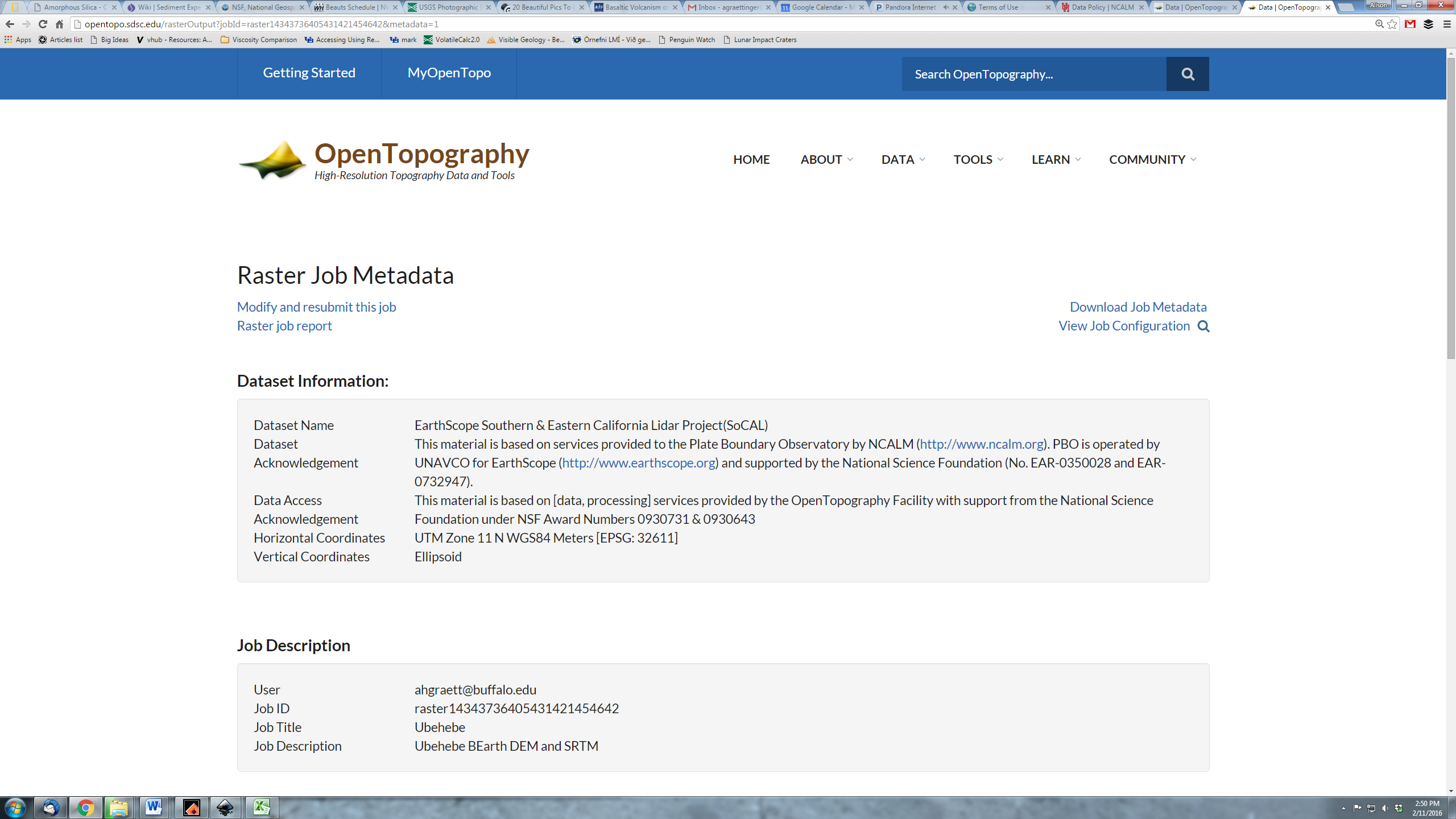 Agency, J.M., 2013. National Catalogue of the active volcanos in Japan Fourth Edition (English Version). Japan Meteorological Agencey and Volcanological Society of Japan, Tokyo.Albéric, P., Jézéquel, D., Bergonzini, L., Chapron, E., Viollier, E., Massault, M., Michard, G., 2013. CARBON CYCLING AND ORGANIC RADIOCARBON RESERVOIR EFFECT IN A MEROMICTIC CRATER LAKE (LAC PAVIN, PUY-DE-DÔME, FRANCE). Radiocarbon, 55(2-3): 1029-1042.Alvarado, E.G., Soto, G.J., Salani, F.M., Ruiz, P., Hurtado de Mendoza, L., 2011. The formation and evolution of Hule and Río Cuarto maars, Costa Rica. Journal of Volcanology and Geothermal Research, 201: 342-356.Aranda-Gomez, J.J., and Davila-Harris, P., 2014. Maars associated with fracture- and/or conduit-controlled aquifers in folded limestone in San Luis Potosí, México, Centro de Geociencias, Universidad Nacional autónoma de México.Aranda-Gomez, J.J., and Luhr, J.F., 1996. Origin of the Joya Honda maar, San Luis Potosi, Mexico. Journal of Volcanology and Geothermal Research, 74: 1-18.Aranda-Gomez, J.J., Luhr, J.F., Pier, J.G., 1992. The La Brena-El Jaguey Maar Complex, Durango, Mexico: I. Geological evolution. Bulletin of Volcanology, 54: 393-404.Asaah, A.N.E., Yokoyama, T., Aka, F.T., Usui, T., Kuritani, T., Wirmvem, M.J., Iwamori, H., Fozing, E.M., Tamen, J., Mofor, G.Z., Ohba, T., Tanyileke, G., Hell, J.V., 2015. Geochemistry of lavas from maar-bearing volcanoes in the Oku Volcanic Group of the Cameroon Volcanic Line. Chemical Geology, 406: 55-69. Augstín-Florez, J., Németh, K., Cronin, S.J., Lindsay, J.M., Kereszturi, G., 2014. Phreatomagmatic eruptions through unconsolidated coastal plain sequences, Maungataketake, Auckland Volcanic Field (New Zealand). Journal of Volcanology and Geothermal Research, 276: 46-63. Austin-Erickson, A., Ort, M., Carrasco-Núñez, G., 2011. Rhyolitic phreatomagmatism explored: Tepexitl tuff ring (Eastern Mexican Volcanic Belt). Journal of Volcanology and Geothermal Research, 201: 325-341.Avellan, D.R., Macias, J.L., Pardo, N., Scolamacchia, T., Rodriguez, D., 2012. Stratigraphy, geomorphology, geochemistry and hazard implications of the Nejapa Volcanic Field, western Managua, Nicaragua. Journal of Volcanology and Geothermal Research, 213-214: 51-71.Azevedo, J.M.M., and Ferreira, P., 2006. The volcanotectonic evolution of Florez Island, Azores (Portugal). Journal of Volcanology and Geothermal Research, 156: 90-102. Barbetti, M., and Sheard, M.J., 1981. Palaeomagnetic results from Mounts gambier and Schank, South Australia. Journal of the Geological Society of Australia, 28(3-4): 385-394.Begét, J.E., Hopkins, D.M., Charron, S.D., 1996. The Largest known maars on Earth, Seward Peninsula, Northwest Alaska. Arctic, 49(1): 62-69.Begét, J.E., Nye, C.J., Schaefer, J.R., Stelling, P.L., 2003. Prelimary Volcano-Hazard Assessment for Shishaldin Volcano, Alaska. Division of Geological & Geophysical Surveys Report of Investigation, 1-28., 1 sheet, scale 1:500,000. Belousov, A.B., 2006. Distribution and Eruptive Mechanisms of Maars in the Kamchatka Peninsula. Transactions of the Russian Academy of Sciences / Earth Science Sections, 406: 492-495. Benhallou, A.Z., Azzouni-Sekkal, A., Bonin, B., Ikhlef-Debabha, F., Khaznadji, B.E., Liègeois, J.P., 2016. Le district volcanique du Manzaz (Hoggar, Sahara Algèrien): Gèologie, Pètrographie et Minèralogie. Bulletin du Service Gèologique de l'Algèrie, 27(1-2): 3-42. Berghuijs, J.F. and Mattsson, H.B., 2013. Magma ascent, fragmentation and depositional characteristics of 'dry' maar volcanoes: Similarities with vent-facies kimberlite deposits. Journal of Volcanology and Geothermal Research, 252: 53-72.Birkenmajer, K., 1979. "Age of the Penguin Island volcano, South Shetland Islands (West Antarctica), by the lichenometric method." Bulletin De L Academie Polonaise Des Sciences-Series Des Sciences De La Terre, 27(1-2): 69-76.Bishop, M.A., 2009. A generic classification for the morphological and spatial complexity of volcanic (and other) landforms. Geomorphology, 111: 104-109. Blaikie, T.N., van Otterloo, J., Ailleres, L., Betts, P.G., Cas, R.A.F., 2015. The erupted volumes of tephra from maar volcanoes and estimates of their VEI magnitude: Examples from the late Cenozoic Newer Volcanics Province, south-eastern Australia. Journal of Volcanology and Geothermal Research, 301: 81-89. Bolos, X., Barde-Cabusson, S., Pedrazzi, D., Marti, J., Casas, A., Himi, M., Lovera, R., 2012. Investigation of the inner structure of La Crosa de Sant Dalmai maar (Catalan Volcanic Zone, Spain). Journal of Volcanology and Geothermal Research, 247-248: 37-48.Borrero, C., Murcia, H., Agustin-Florez, J., Arboleda, M.T., Giraldo, A.M., 2016. Pyroclastic deposits of San Diego maar, central Colombia: an example of a silicic magma-related monogenetic eruption in a hard substrate. Geological Society, London, Special Publications, 446(1): 361-374.Bout, P., 1975. Les Maar, Critique d'opinions recentes. Bulletin of Associated Géography Françias, 426.Bourdon, S., Laggoun-Défarge, Disnar, J.-R., Maman, O., Guillet, B., Derenne, S., Largeau, C., 2000. Organic matter sources and early diagenetic degradation in a tropical peaty marsh (Tritrivakely, Madagascar). Implications for environmental reconstruction during the Sub-Atlantic. Organic Geochemistry, 31: 421-438. Boyce, J., 2013. The Newer Volcanic Province of southeastern Australia: A new classification scheme and distribution map for eruption centres. Australian Journal of Earth Science, 60: 449-462.Boyce, J.A., Keays, R.R., Nicholls, I.A., Hayman, P.C., 2014. Eruption centres of the Hamilton area of the Newer Volcanics Province, Victoria, Australia: Pinpointing volcanoes from a multifaceted approach to landform mapping. Australian Journal of Earth Sciences.Bronto, S., and Mulyaningsih, Sri., 2007. Gunung api maar di Semenangjung Muria. Indonesian Journal on Geoscience, 2(1), English Abstract. Cano-Cruz, M., and Carrasco-Núñez, G., 2008. Evolución de un cráter de explosión (maar) riolítico: Hoya de Estrada, campo volcánico Valle de Santiago, Guanajuato, México. Revista Mexicana de Ciencias Geológicas, 35(3): 549-564.Campeny, M., Melgarejo, J.C., Mangas, J., Manuel, J., Gonçalves, A.O., 2017. Recent carbonatitic magmatism in Angola: the dykes of the Chiva lagoon maar. Boletín de la Sociedad Geológica Mexicana, 69(1): 209-222. Carn, S., 2000. The Lamongan volcanic field, East Java, Indonesia: Physical volcanology, historic activity and hazards. Journal of Volcanology and Geothermal Research, 95: 81-108.Carrasco-Núñez, G., Ort, M., Riggs, N., Zimmer, B., De Leon-Barragan, L., López-Rojas, M., 2014. Contrasting eruptive styles of late Pleistocene-to-Holocene monogenetic volcanism from maars to domes in the Serdán-Oriental basin, eastern Mexican Volcanic Belt, Centro de Geociencias, Universidad Nacional autónoma de México.Chako Tchambe, B., Ohba, T., Kereszturi, G., Nemeth, K., Aka, F.T., Youmen, D., Issa, Miyabuchi, Y., Ooki, S., Tanyileke, G., Hell, J.V., 2015. Towards the reconstruction of the shallow plumbing system of the Barombi Mbo Maar (Cameroon) Implications for diatreme growth processes of a polygenetic maar volcano. Journal of Volcanology and Geothermal Research, 301: 293-313.Chamberlin, R.M., Carther, S.M., Anderson, O.J., Jones, G.E., 1994. Reconnaissance Geologic Map of the Quemado 30x60 minute quadrangle Catron County, New Mexico. New Mexico Bureau of Mines and Mineral Resources Open File Report, 406: 1-29.Clarke, H., Troll, V.R., Carracedo, J.C., 2009. Phreatomagmatic to Strombolian eruptive activity of basaltic cinder cones: Montaña Los Erales, Tenerife, Canary Islands. Journal of Volcanology and Geothermal Research, 180: 225-245.Clynne, M.A. and Muffler, L.J.P.M., 2010. Geologic Map of Lassen Volcanic National Park and Vicinity, USGS Scientific Investigations Map 2899.CONABIO, 2015. Cuenca Oriental. Comisión Nacional para el Conocimiento y Uso de la Biodiversidad, pp. Informational page on lakes in the Serdan Oriental (Puebla, Tlaxcala and Veracruz).Coronato, A., Ercolano, B., Corbella, H., Tiberi, P., 2013. Glacial, fluvial, and volcanic landscape evolution in the Laguna Potrok Aike maar area, Southern Patagonia, Argentina. Quaternary Science Reviews, 71: 13-26. Corti, G., Cioni, R., Fraceschini, Z., Sani, F., Scaillet, S., Molin, P., Isola, I., Mazzarini, F., Brune, S., Keir, D., Erbello, A., Muluneh, A., Illsley-Kemp, F., Glerum, A., 2019. Aborted propagation of the Ethiopian rift caused by linkage with the Kenyan rift. Nature communications, 10, 1309. Crowe, B.M. and Fisher, R.V., 1973. Sedimentary structures in base-surge deposits with special reference to cross-bedding, Ubehebe Craters, Death Valley, California. Geological Society of American Bulletin, 84: 663-682.Dautria, J.M., Dostal, J., Dupuy C., J.M. Liotard, 1988. Geochemistry and Petrogenesis of Alkali Basalts from Tahlra (Hoggar, Northwest Afica). Chemical Geology, 69: 17-35.Dawson, J.B., and Smith, J.V., 1992. Olivine-mica pyroxenite xenoliths from northern Tanzania: metasomatic products of upper-mantle peridotite. Journal of Volcanology and Geothermal Research, 50: 131-142. Dawson, J.B., 2010. Aspects of Rift Valley faulting and volcanicity in North Tanzania: report of a Geologists' Association Field Meeting in 2008. Proceedings of the Geologists' Association, 121: 342-349. De Crop, W., and Verschuren, D., 2019. Determining patterns of stratification and mixing in tropical crater lakes through intermittent water-column profiling: A case study in western Uganda. Journal of African Earth Sciences, 153: 17-30.Delalande, M., 2008. Hydrologie et geochimie isotropique du lac masoko et de lacs volcaniques de la province activ du rungwe (sud-ouest Tanzanie). Hydrologie. Université Paris Sud - Paris XI, 2008. Français.Dodson, J., Li, J., Lu, F., Zhang, W., Yan, H., Cao, S., 2019. A Lake Pleistocene and Holocene vegetation and environmental record from Shuangchi Maar, Hainan Province, South China. Palaeogeography, Palaeoclimatology, Palaeocology, 523: 89-96.Arabian Journal for Science and Engineering, 46: 543-562. El-Gameel, K., Abdallah, S., Deevsalar, R., Eliwa, H., 2020. New Insights into the Petrogenesis of quaternary Perialkaline Volcanics, Jabal Al Abyad, Saudi Arabia. Ferrés, D., Delgado Granados, H., Hernández, W., Pullinger, C., Chávez, H., Castillo Taracena, C.R., Cañas-Dinarte, C., 2011. Three thousand years of flank and central vent eruptions of the San Salvador volcanic complex (El Salvador) and their effects on El Cambio archeological site: a review based on tephrostratigraphy. Bulletin of Volcanology, 73, 833. Ficken, K.J., Street-Perrott, F.A., Perrott, R.A., Swain, D.L., Olago, D.O., Eglinton, G., 1998. Organic Geochemistry, 29(5-7): 1701-1719. Fierstein, J. and Hildreth, W., 2017. Eruptive history of the Ubehebe Crater cluster, Death Valley, California. Journal of Volcanology and Geothermal Research, 335: 128-146.Filipovich, R., Báez, W., Bustos, W., Villagrán, A., Chiodi, A., Viramonte, J.G., 2019. Estilos eruptivos asociados al volcanismo monogenético máfico de la región de Pasto Ventura, Puna Astral, Argentina. Andean Geology, 46(2): 300-335. Fisher, R.V. and Waters, A.C., 1970. Base surge bed forms in maar volcanoes. American Journal of Science, 268: 157-180.Förster, H., Oles, D., Knittel, U., Defant, M.J., Torres, R.C., 1990. The Macolod Corridor: A rift crossing the Philippine island arc. Tectonophysics, 183: 265-271.Förster, M.W., and Sirocko, S., 2016. Volcanic activity in the Eifel during the last 500,000 years: The ELSA-Tephra-Stack. Global and Planetary Change.Franz, G., Breitkreuz, C., Coyle, D.A., Hur, B.E., Heinrich, W., Paulick, H., Pudlo, D., Smith, R., Steiner, G., 1997. The alkaline Meidob volcanic field (Lake Cenozoic, northwest Sudan). Journal of African Earth Sciences, 25(2): 263-291. Freda, C., Gaeta, M., Karner, D.B., Marra, F., Renne, P.R., Taddeucci, J., Scarlato, P., Christensen, J.N. and Dallai, L., 2006. Eruptive history and petrologic evolution of the Albano multiple maar (Alban Hills, Central Italy). Bulletin of Volcanology, 68: 567-591.Gasparon, M., Innocenti, F., Manetti, P., Peccerillo, A., Tsegaye, A., 1993). Genesis of Pliocene to Recent mafic-felsic volcanism in the Debre Zeyt area, Central Ethiopia: Volcanological and geochemical constraints. Journal of African Earth Science, 17: 145-165.Garcin, Y., Williamson, D., Taieb, M., Vincens, A., Mathe, P.-E., Majule, A., 2006. Centennial to millennial changes in maar-lake deposition during the last 45,000 years in tropical Southern Africa (Lake Masoko, Tanzania). Palaeogeography, Palaeoclimatology, Palaeoecology, 239: 334-354.Gasse, F., and Campo, E.V., 1998. A 40,000-yr Pollen and Diatom Record from Lake Tritrivakely, Madagascar, in the Southern Tropics. Quaternary Research, 49: 299-311. Gebhardt, C., De Batist, M., Niessan, F., Anselmetti, F.S., Ariztegui, D., Ohlendorf, C., Zolitschka, B., 2011. Deciphering lake and maar geometries from seismic refraction and reflection surveys in Laguna Potrok Aike (southern Patagonia, Argentina). Journal of Volcanology and Geothermal Research, 201(1): 357-363. Gençalioğlu-Kuşcu, G., Atilla, C., Cas, R.A.F., İlkay, K., 2007. Base surge deposits, eruption history, and depositional processes of a wet phreatomagmatic volcano in Central Anatolia (Cora Maar). Journal of Volcanology and Geothermal Research, 159.Gençalioğlu-Kuşcu, G., Geochemical characterization of a Quaternary monogenetic volcano in Erciyes Volcanic Complex: Cora Maar (Central Anatolian Volcanic Province, Turkey). International Journal of Earth Sciences, 100: 1967-1985. GlobalVolcanismProgram, 2016. Volcanoes of the World. Smithsonian Institution, Washington DC.Godoy, B., Taussi, M., González-Maurel, O., Renzulli, A., Hernández-Prat, L., le Roux, P., Morata, D., Menzies, A., 2019. Linking the mafic volcanism with the magmatic stages during the last 1 Ma in the main volcanic arc of the Altiplano-Puno Volcanic Complex (Central Andes). Journal of South American Earth Sciences, 95. Grosse, P., Amacciotti, M.L.O., Fochi, F.E., Guzmán, S., Orihashi, Y., Sumino, H., 2020. Geomorphology, morphometry, spatial distribution and ages of mafic monogenetic volcanoes of the Peinado and Icahuasi fields, southernmost Central Volcanic Zone of the Andes. Journal of Volcanology and Geothermal Research, 401.Gudmundsson, A., 1995. Infrastructure and mechanics of volcanic systems in Iceland. Journal of Volcanology and Geothermal Research, 64: 1-22. Gutmann, J.T., 2002. Strombolian and effusive activity as precursors to phreatomagmatism: eruptive sequence at maars of the Pinacate volcanic field, Sonora, Mexico. Journal of Volcanology and Geothermal Research, 113: 354-356.Hayward, B.W., Murdoch, G., Maitland, G., 2011. Volcanoes of Auckland: The essential guide. Auckland University Press, Auckland.Herrero-Hernández, A., López-Moro, F.J., Gómez-Fernández, F., Martín-Serrano, A., 2012. Interaction between intra-continental sedimentary basins and small-volume monogenetic volcanism: Argamasilla and Calzada-Moral basins, Campo de Calatrava Volcanic field, Spain. Journal of Iberian Geology, 38(2): 407-428.Hilgueras, P.L., Millán, J.L.G., 2011. The Camp de Calatrava volcanic field: Geology and Resources. Hildreth, W., Fierstein, F., 2015. Geologic Map of the Simcoe Mountains Volcanic Field, Main Central Segment, Yakama Nation, Washington. U.S. Geological Survey. Hopkins, D.M., 1988. The Espenberg Maars: A record of explosive volcanic activity in the Devil Mtn.-Cape Espenberg, Seward Peninsula, Alaska. The Bering Land Bridge National Preserve : an archeological survey: 262-321.Hopkins, J.L., Wilson, C.J.N., Millet, M.-A., Leonard, G.S., Timm, C., McGee, L.E., Smith, I.E.M., Smith, E.G.C., 2017. Multi-criteria correlation of tephra deposits to source centres applied in the Auckland Volcanic Field, New Zealand. Bulletin of Volcanology, 79, 55. Hunt, J.A., Mather, T.A., Pyle, D.M., 2020. Morphological comparison of distributed volcanic fields in the Main Ethiopian Rift using high-resolution digital elevation models. Journal of Volcanology and Geothermal Research, 393. Isabirya, E.M., Cumming, W., Askew, T., Hinz, N., Sussman, D., Mawejje, P., Lugaizi, I., 2020. The Katwe Geothermal Prospect in Western Uganda: A Deep-Circulation Fault Zone-Hosted Geothermal System? Proceedings World Geothermal Congress, Reykjavik, Iceland, April 26 - May 2, 2020. Isaia, R., Vitale, S., Di Giuseppe, M.G., Iannuzzi, E., Tramparulo, F.D.A., Troiano, A., 2015. Stratigraphy, structure, and volcano-tectonic evolution of Solfatara maar-diatreme (Campi Flegrei, Italy). GSA Bulletin.Jordan, S.C., Cas, R.A.F., Hayman, P.C., 2013. The origin of a large (>3 km) maar volcano by coalescence of multiple shallow craters: Lake Purrumbete maar, southeastern Australia Journal of Volcanology and Geothermal Research, 254: 5-22.Kebede, S., 2013. Groundwater in Ethiopia: Features, Numbers and Opportunities. Springer Berlin Heidelberg, Verlag Berlin Heidelberg.Kervyn, M., Ernst, G.G.J., Carracedo, J.C., Jacobs, P., 2012. Geomorphometric variability of “monogenetic” volcanic cones: Evidence from Mauna Kea, Lanzarote and experimental cones. Geomorphology, 136: 59-75.Key. R.M., Rop, B.P., Rundle, C.C., 1987. The development of the Late Cenozoic alkali basaltic Marsabit Shield Volcano, northern Kenya. Journal of African Earth Sciences, 6(4): 475-491. Killham, P., and Cloke, P.L, 1990. The evolution of saline lake waters: gradual and rapid biogeochemical pathways in the Basotu Lake District, Tanzania. Hydrobiologia, 197: 35-50.Kling, G.W., 1988. Comparative transparency depth of mixing, and stability of stratification in lakes of Cameroon, West Africa. Limnology and Oceanography, 33: 27-40. Kshirsagar, P., Siebe, C., Guilbaud, M.N., Salinas, S., Layer, P.W., 2015. Late Pleistocene Alberca de Guadalupe maar volcano (Zacapu basin, Michoacán): Stratigraphy, tectonic setting, and paleo-hydrogeological environment. Journal of Volcanology and Geothermal Research, 304: 214-236.Kshirsagar, P., Seibe, C., Guilbaud, M.N., Salinas, S., 2016. Geological environmental controls on the change of eruptive style (phreatomagmatic to Strombolian-effusive) of Late Pleistocene El Caracol tuff cone and its comparison with adjacent volcanoes around the Zacapu basin (Michoacán, México). Journal of Volcanology and Geothermal Research, 318: 114-113. Ku, Y.-P., Chen, C.-H., Song, S.-R., Iizuka, Y. and Shen, J.J.-S., 2009. A 2 Ma record of explosive volcanism in southwestern Luzon: Implications for the timing of subducted slab steepening. Geochemistry, Geophysics, Geosystems, 6(6): Q06017.Lara, L.E., Lavenu, A., Cembrano, J., Rodriguez, C., 2006. Structural controls of volcanism in transversal chains: Resheared faults and neotectonics in the Cordón Caulle–Puyehue area (40.5°S), Southern Andes. Journal of Volcanology and Geothermal Research, 158: 70-96.Le Corvec, N., Bebbington, M.S., Lindsay, J.M., McGee, L.E., 2013. Age, distance, and geochemical evolution within a monogenetic volcanic field : Analyzing patterns in the Auckland Volcanic Field eruption sequence. Geochemistry, Geophysics, Geosystems, 14.Leat, P.T., Thompson, R.N., Dickin, A.P., Morrison, M.A., Hendry, G.L., 1989. Quaternary Volcanism in Northwestern Colorado: Implications for the roles of the asthenosphere and lithosphere in the genesis of continental basalts. Journal of Volcanology and Geothermal Research, 37: 291-310.Lenhardt, N., Borah, S.B., Lenhardt, S.Z., Bumby, A.J., Ibinoof, M.A., Salih, S. A., 2018. The monogenetic Bayuda Volcanic Field, Sudan - New insights into geology and volcanic morphology. Journal of Volcanology and Geothermal Research, 356: 211-224. Lexa, J., Šebesta, J., Chavez, J.A., Hernández, W., Péskay, Z., 2011. Geology and volcanic evolution in the southern part of the San Salvador Metropolitan Area. Journal of Geosciences, 56: 105-140. Leyrit, H., Zylberman, W., Lutz, P., Jaillard, A., Lavina, P., 2016. Characterization of Phreatomagmatic deposits from the eruption of the Pavin Maar (France). In: T. Sime-Ngando, P. Bolvin, E. Chapron, D. Jezequel and M. Meybeck (Editors), Lake Pavin : history, geology, biogeochemistry, and sedimentology of a deep meromictic maar lake. Springer, pp. 105-128.Li,B., Németh, K., Palmer, J., Palmer, A., Wu, J., Procter, J., Liu, J., 2020. Basic Volcanic Elements of the Arxan-Chaihe Volcanic Field, Inner Mongolia, NE China [Online First], IntechOpen. Lierenfeld, M.B., and Mattson H.B., 2015. Geochemistry and eruptive behavior of the Finca la Nava maar volcano (Campo de Calatrava, south-central Spain). International Journal of Earth Sciences, 104: 1795-1817. Lindsay, J.M., Leonard, G.S., Smid, E.R., Hayward, B.W., 2011. Age of the Auckland Volcanic Field: a review of existing data. New Zealand Journal of Geology and Geophysics, 54(4): 379-401.Loera, H.L., Aranda-Gomez, J.J., Arzate, J.A., Molina-Garza, R.S., 2008. Geophysical surveys of the Joya Honda maar (Mexico) and surroundings; volcanic implications. Journal of Volcanology and Geothermal Research, 170: 135-152.López-Rojas, M., and Carrasco-Núñez, G., 2015. Depositional facies and migration of the eruptive loci for Atexcac axalapazco (central Mexico): implications for the morphology of the crater. Revista Mexicana de Ciencias Geologicas.Lorenz, V., 1970. Some aspects of the eruption mechanism of the Big Hole Maar, Central Oregon. GSA Bulletin, 81: 1823-1830.Lorenz, V., 1986. On the growth of maars and diatremes and its relevance to the formation of tuff rings. Bulletin of Volcanology, 48: 264-274. Lorenz, V., 1973. On the formation of maars. Bulletin of Volcanology, 37(2): 183-204.Lucassen, F., Pudlo, D., Franz, G., Romer, R.L., Dulski, P., 2013. Cenozoic intra-plate magmatism in the Darfur volcanic province: mantle source, phonolite-trachyte genesis and relation to other volcanic provinces in NE Africa. International Journal of Earth Sciences, 102: 183-205.Macdonald, R., McGarvie, D.W., Pinkerton, H., Smith, R.L., Palacz, Z.A., 1990. Petrogenic Evolution of the Torfajökull Volcanic Complex, Iceland I. Relationship between the Magma Types. Journal of Petrology, 31(2): 429-459. Macorps, E., 2015. Experimental and field study of the host-substrate influence on phreatomagmatic eruptions and the formation of maar-diatremes. Universite Blaise Pascal, Clermont-Ferrand, Clermont-Ferrand, 50 pp.Mao, X., Cheng, S., Hong, Y., Yongxuan, Z., Fenglin, W., 2009. The influence of volcanism on paleoclimate in the northeast of China: Insight from Jinchuan peat, Jilin Province, China. Chinese Journal of Geochemistry, 28: 212-219. Martín-Serrano, A., Vegas, J., García-Cortés, Galán, L., Gallardo-Millán, J.L., Martín-Alfageme, S., Rubio, F.N, Ibarra, P.I., Granda, A., Pérez-González, García-Lobón, J.L., 2009. Morphotectonic setting of maar lakes in the Campo de Calatrava Volcanic Field (Central Spain, SW Europe). Sedimentary Geology, 222: 52-63. Matchan, E.L., Phillips, D., Traine, E., Zhu, D., 2018. Major element data, 40Ar/39Ar step-heating and step-crushing data for anorthoclase megacrysts from the Newer Volcanic Province, south-eastern Australia. Data in Brief, 19: 1847:1851. Mattsson, H.B., and Tripoli, B.A., 2011a. Depositional characteristics and volcanic landforms in the Lake Natron-Engaruka monogenetic field, northern Tanzania. Journal of Volcanology and Geothermal Research, 203(23-34).Mattsson, H.B., and Tripoli, B.A., 2011b. Depositional characteristics and volcanic landforms in the Lake Natron-Engaruka monogenetic field, northern Tanzania. Journal of Volcanology and Geothermal Research, 203: 23-34.Mazzarini, F., and D'Orazio, M., 2003. Spatial distribution of cones and satellite-detected lineaments in the Pali Aike Volcanic Field (southernmost Patagonia): insights into the tectonic setting of a Neogene rift system. Journal of Volcanology and Geothermal Research, 125: 291-305.Messbahi, H.E., Dautria, J.-M., Jourde, H., Munch, P., Alard, O., Bodinier, J.-L., Ouali, H., 2020. Eruption dynamics of pleistocene maars and tuff rings from the Azrou-Timahdite district (Middle Atlas, northern Morocco) and its relevance to environmental changes and ground water table characteristics. Journal of African Earth Sciences, 167, 103845. Milton, D.J., 1977. Qal'eh Hasan Ali Maars, Central Iran. Bulletin of Volcanology, 40(3): 201-208.Mills, K., 2009. Ugandan Crater Lakes: Limnology, Palaeolimnology and Palaeoenvironmental history. Unpublished Ph.D. thesis, Loughborough University.Mingram, J., Allen, J.R.M., Bruchmann, C., Liu, J., Luo, X., Negendank, J.F.W., Nowaczyk, N., Schettler, G., 2004. Maar- and crater lakes of the LongGangVolcanic Field (N.E. China)—overview, laminated sediments, and vegetation history of the last 900 years. Quaternary International, 123-125: 135-147.Mohr, P., Mitchell, J.G., Raynolds, R.G.H., 1980. Quaternary Volcanism and Faulting at O'A Caldera, Central Ethiopian Rift. Bulletin of Volcanology, 43(1). Molloy, C., Shane, P., Augustinus, P., 2009. Eruption recurrence rates in a basaltic volcanic field based on tephra layers in maar sediments: Implications for hazards in the Auckland volcanic field. GSA Bulletin, 121(11/12): 1666-1677. Moriwaki, H., 1992. Late Quaternary phreatomagmatic tephra layers and their relation to paleo-sea levels in the area of Aira Caldera, southern Kyushu, Japan. Quaternary International, 13/14: 195-200.Moufti, M.R., Németh, K., El-Masry, N., Qaddah, A., 2013. Geoheritage values of one of the largest maar craters in the Arabian Peninsula: the Al Wahbah Crater and other volcanoes (Harrat Kishb, Saudi Arabia). Central European Journal of Geoscience, 5(2): 264-271.Moufti, M.R., and Németh, K., 2013. The Intra-Continental Harrat Al Madinah Volcanic Field, Western Saudi Arabia: A Proposal to Establish Harrat Al Madinah as the First Volcanic Geopark in the Kingdom of Saudi Arabia. Geoheritage, 5: 185-206. Moufti, M.R., and Németh, K., 2014. The White Mountains of Harrat Khaybar, Kingdom of Saudi Arabia. International Journal of Earth Sciences, 103: 164 - 643. Muhs, D.R., Ager, T.A., Been, J., Bradbury, J.P., Dean, W.E., 2003. A lake Quaternary record of eolian silt deposition in a maar lake, St. Michael Island, western Alaska. Quaternary Research, 60: 110-122.Nankabirwa, A., De Crop, W., Van der Meeren, T., Cocquyt, C., Plisnier, P.-D., Balirwa, J., Verschuren, D., 2019. Phytoplankton communities in the crater lakes of western Uganda, and their indicator species in relation to lake trophic status. Ecological Indicators, 107. Natukunda, J.F., 2012. Geology of Kibiro, Katwe, and Burange Geothermal Prospects of Uganda. Proceedings of the 4th African Rift Geothermal Conference 2012, Nairobi, Kenya, 21-23 November 2012.Nelson, S.A., and Gonzalez-Caver, E., 1992. Geology and K-AR dating of the Tuxla Volcanic Field, Veracruz, Mexico. Bulletin of Volcanology, 55: 85-96. Németh, K., Risso, C., Nullo, F., Smith, I.E.M., Pécskay, Z., 2012. Facies architecture of an isolated long-lived, nested polygenetic silicic tuff ring erupted in a braided river system: The Los Loros volcano, Mendoza, Argentina Journal of Volcanology and Geothermal Research, 239-240: 33-48.Nicholson, R.S., Gardner, J.E., Neal, C.A., 2011. Variations in eruption style during the 1931 A.D. eruption of Aniakchak volcano, Alaska. Journal of Volcanology and Geothermal Research, 207: 69-82. Nguetsop, V.F., Bentaleb, I., Favier, C., Martin, C., Bietrix, S., Giressee, P., Servant-Vildary, S., Servant, M., 2011. Past environmental and climatic changes during the last 7200 cal yr BP in Adamawa plateau (Northern-Cameroun) based on fossil diatoms and sedimentary carbon isotopic records from Lake Mbalang. Climate of the Past, 7:  1371-1393. Ngwa, C.N., Suh, C.E. and Devey, C.W., 2010. Phreatomagmatic deposits and stratigraphic reconstruction at Debunscha Maar (Mt Cameroon volcano). Journal of Volcanology and Geothermal Research, 192: 201-211.Njomblie, M.P.W., Temdjim, R., Foley, S.F., 2018. Petrology of spinel lherzolite xenoliths from Youkou volcano, Adamawa Massif, Cameroon Volcanic Line: mineralogical and geochemical fingerprints of sub-rift mantle processes. Contributions to Mineralogy and Petrology, 173: 13. Nougier, J., Cantagrel, J.M., Karchie, J.P., 1986. The Comores archipelago in the western Indian Ocean: Volcanology, geochronology, and geodynamic setting. Journal of African Earth Sciences, 5(2): 135-145. Okuno, M., Torii, M., Yamada, K., Shinozuka, Y., Danhara, T., Gotanda, K., Yonenobu, H., Yasuda, Y., 246. Widespread tephras in sediments from lake Ichi-no-Megata in northern Japan: Their description, correlation and significance. Quaternary International, 246: 270-277.Oostingh, K.F., 2017. Ultra-Precise 40Ar/39Ar Geochronology: Development of 38Ar cosmogenic exposure and olivine (U-Th)/He dating techniques; and deciphering the geochemical evolution of the Newer Volcanic Province, SE Australia. Curtin University, PhD Thesis.Orlando, A., Abebe, T., Manetti, P., Santo, A.P., Corti, G., 2006. Petrology of Mantle Xenoliths from Megado and Dilo, Kenya Rift, Southern Ethiopia. Ofioliti, 31(2): 71-87. Ort, M.H., and Carrasco-Núñez, G., 2009. Lateral vent migration during phreatomagmatic and magmatic eruptions at Tecuitlapa Maar, east-central Mexico. Journal of Volcanology and Geothermal Research, 181: 67-77.Özemir, Y., and Güleç, N., 2014. Geological Geochemical Evolution of the Quaternary Süphan stratovolcano, Eastern Anatolia, Turkey: Evidence for the Lithosphere - Asthenosphere Interaction in Post-Collisional Volcanism. Journal of Petrology, 55(1): 37-62.Page, R.O., 1975. Malpais maar Volcano. New Mexico Geological Society Guidebook, 26th Field Confrience, Las Cruces Country. Panizzo, V.N., Mackay, A.W., Rose, N.L., Rioual, P., Leng, M.J., 2013. Recent palaeolimnological change recorded in Lake Xialongwan, northeast China: Climatic versus anthropogenic forcing. Quaternary International, 290-291: 322-334. Pardo, N., Avellan, D.R., Macias, J.L., Scolamacchia, T. and Rodriguez, 2008. The ~1245 yr BP Asososca maar: New advances on recent volcanic stratigraphy of Managua (Nicaragua) and hazard implications. Journal of Volcanology and Geothermal Research, 176: 493-512.Pardo, N., Macias, J.L., Giordano, G., Cianfarra, P., Avellan, D.R., Bellatreccia, F., 2009. The ~1245 yr BP Asososca maar eruption: The youngest event along the Nejapa–Miraflores volcanic fault, Western Managua, Nicaragua. Journal of Volcanology and Geothermal Research, 184: 292-312.Pastre, J.-F., Gauthier, A., Nomande, S., Orth, P., Andrieu, A., Goupille, F., Guillou, H., Kunesch, S., Scaillet, S., Renne, P.R., 2007. The Alleret maar (Massif Central, France): A new lacustrine sequence of the early Middle Pleistocene in western Europe. Geoscience, 339: 987-997. Pedrazzi, D., Bolós, X., Martí, J., 2014. Phreatomagmatic volcanism in complex hydrogeological environments: La Crosa de Sant Dalmai maar (Catalan Volcanic Zone, NE Spain). Geosphere, 10(1): 170-184.Peters, T.J., Menzies, M., Thirlwall, M., Kyle, P.R., 2008. Zuni-Bandera volcanism, Rio Grande, USA- Melt formation in garnet- and spinel-facies mantle straddling the asthenosphere-lithosphere boundary. Lithos, 102: 295-315.Peterson, N.V., and Groh, E.A., 1964. Diamond Craters, Oregon. The Ore Bin, 26(2).Poblete, M.A., Ruiz, J., Beato, S., Marino, J.L., García, C., 2013. Recorrido didáctico por los LIGs del Campo de Calatrava como recurso para la valorización y divulgación de su patrimonio geovolcánico. XIV Congreso sobre Patrimonio Geológico y Minero. Castrillón (Astrurias),  Libro de Actas del Congreso. ISBN 978-99920-1-771-5. pp. 131-150.Pomposiello, M.C., Corbella, H., Alonso, A., Gonzalez, M., Chelotti, L., Trinchero, E., 1991. Gravimetric and Seismic Studies of Magallanes Maar, Southern Extrandean Patagonia, Argentina. 2nd International Congress of the Brazilian Geophysical Society. Salvador, Bahia, Brazil. Minutes 413–417.Poppe, S., Smets, B., Fontijin, K., Rukeza, M.B., Migabo, A.D.M.F., Milungu, A.K., Namogo, D.B., Kervyn, F., Kervyn, M., 2016. Holocene phreatomagmatic eruptions alongside the densely populated northern shoreline of Lake Kivu, East African Rift: timing and hazard implications. Bulletin of Volcanology, 78: 82. Pouclet, A., Dongmo, A.K., Bardintzeff, J-M., Wandji, P., Tagheu, P.C., Nkouathio, D., Bellon, H., Ruffet, G., 2014. The Mount Manengouba, a complex volcano of the Cameroon Line: Volcanic history, petrological and geochemical features. Journal of African Earth Sciences, 97: 297-321.Raharimahefa, T., and Rasoazanamparany, C., 2018. Geomorphological Classification of Volcanic Cones in the Itasy Volcanic Field, Central Madagascar. International Journal of Geology & Earth Science, 4(4). Reeves, C.C., and De Hon, R.A., 1965. Geology of Potrillo Maar, New Mexico and Northern Chihuahua, Mexico. American Journal of Science, 263: 401-409. Rojas, J.E.L., 2019. Volcanismo Freatomagmático del mioceno superior de los andes centrales del norte de chile. Universidad de Chile, PhD Thesis. Rosen, M.R., Arehart, G.B., Lico, M.S., 2004. Exceptionally fast growth rate of <100-yr-old tufa, Big Soda Lake, Nevada: Implications for using tufa as a paleoclimate proxy. Geology, 32(5): 409-412.Rosen, M.R., Reidy, L.M., Starrat, S., Byrne, R., 2014. Holocene climatic and hydrological changes in Big Soda Lake, Nevada. AGU Fall Meeting Abstracts 2014. Ross, P.-S., Delpit, S., Haller, M.J., Németh, K., Corbella, H., 2011. Influence of the substrate on maar-diatreme volcanoes- An example of a mixed setting from the Pali Aike volcanic field, Argentina. Journal of Volcanology and Geothermal Research, 201: 253-271.Rufer, D., Preusser, F., Schreurs, G., Gnos, E., Berger, A., 2014. Late Quaternary history of the Vakinankaratra volcanic field (central Madagascar): insights from luminescence dating of phreatomagmatic eruption deposits. Bulletin of Volcanology, 76. Rumes, B., Eggermon, H., Verschuren, D., 2011. Distribution and fuanal richness of Cladocera in western Uganda crater lakes. Hydrobiologia, 676: 39-56. Sakuyama, M. and Koyaguchi, T., 1984. Magma mixing in mantle xenolith-bearing calc-alkalic ejecta, Ichinomegata Volcano, Northeastern Japan. Journal of Volcanology and Geothermal Research, 22: 199-224.Segers, R., 2012. Age and origin of cichlid fish communities in isolated crater lakes of western Uganda. Universiteit Gent, PhD Thesis. Şen, E., Aydar, E., Bayhan, H., Gourgaud, A., 2014. Volcanological Characteristics of Alkaline Basalt and Pyroclastic Deposits, Kula Volcanoes, Western Anatolia. Yerbilimleri, 35(3): 219-252. Self, S., de Silva, S.L., Cortés, J.A., 2008. Enigmatic clastogenic rhyolitic volcanism: The Corral de Coquena spatter ring, North Chile. Journal of Volcanology and Geothermal Research, 177: 812-821. Shaanan, U., Porat, N., Navon, O., Weinberger, R., Calvert, A., Weinstein, Y., 2011. OSL dating of a Pleistocene maar: Birket Ram, the Golan heights. Journal of Volcanology and Geothermal Research, 201: 397-403. Sheng, M., Wang, X., Zhang, S., Chu, G., Su, Y., Yang, Z., 2017. A 20,000-year high-resolution pollen record from Huguangyan Maar Lake in tropical-subtropical South China. Palaeogeography, Palaeoclimatology, Palaeoecology, 472: 83-92. Sherrod, D.R., Taylor, E.M., Ferns, M.L., Scott, W.E., Conrey, R.M., Smith, G.A., 2004. Geologic map of the Bend 30- x 60 minute quadrangle, central Oregon. In: USGS (Editor), 1-2683.Siebe, C., Guilbaud, M.-N., Salinas, S., Kshirsagar, P., Chevrel, M.O., de la Fuent, J.R., Jimenez, A.H., Godinez, L., 2014. Monogenetic volcanism of the Michoacán-Guanajuato Volcanic Field: Maar craters of the Zacapu basin and domes, shields, and scoria cones of the Tarascan highlands (Paracho-Paricutin region), Departamento de Vulcanología, Instituto de Geofísica, Universidad Nacional Autónoma de México.Sigurdsson, H., Devine, J.D., Tchoua, F.M., Presser, T.S., Pringle, P., T., Evans, W.C., 1987. Origin of the lethal gas burst from lake Monoun, Cameroun. Journal of Volcanology and Geothermal Research, 31: 1-16.Sottili, G., Taddeucci, J., Palladino, D.M., Gaeta, M., Scarlato, P., Ventura, G., 2009. Sub-surface dynamics and eruptive styles of maars in the Colli Albani Volcanic District, Central Italy. Journal of Volcanology and Geothermal Research, 180: 189-202.Sottili, G., Palladino, D., Gaeta, M., Masotta, M., 2012. Origins and energetics of maar volcanoes: examples from the ultrapotassic Sabatini Volcanic District (Roman Province, Central Italy). Bulletin of Volcanology, 74: 163-186. Ssemmanda, I., Gelorini, V., Verschuren, D., 2014. Sensitivity of East African savannah vegetation to historical moisture-balance variation. Clim. Past, 10. Stelten, M.E., Downs, D.T., Champion, D.E., Dietterich, H.R., Calvert, A.T., Sisson, T.W., Mahood, G.A., Zahran, H., 2020. The timing and compositional evolution of volcanism within northern Harrat Rahat, Kingdom of Saudi Arabia. GSA Bulletin, 132(7-8): 1381-1403. Streufert, R.K., Kirkham, R.M., Schroeder, T.J., Widmann, B.L., 2008. Geologic Map of the Dotsero Quadrangle, Garfield and Eagle Counties, Colorado, Colorado Geological Survey. Colorado Geological Survey, Colorado.Sun, Q., Shan, Y., Sein, K., Su, Y., Zhu, Q., Wang, L., Sun, J., Gu, Z., Chu, G., 2015. A 530 year long record of the Indian Summer Monsoon from carbonate varves in Maar Lake Twintaung, Myanmar. Journal of Geophysical Research: Atmospheres, 121: 5620-5630.Sun, Y., Guo, Z., Du, J., 2018. CO2 diffuse emission from maar lake: An example in Changbai volcanic field, NE China. Journal of Volcanology and Geothermal Research, 349: 146-162.Swanson, F.J., Battis, H.W., Lexa, J., Dymond, J., 1974. Geology of Santiago, Rábida, and Pinzón Islands, Galápagos. Geological Society of America Bulletin, 85(11), 1803. Taddeucci, J., Sottili, G., Palladino, D.M., Ventura, G., Scarlato, P., 2010. A note on maar eruption energetics: Current models and their application. Bulletin of Volcanology, 72: 75-83.Tarff, R.W., Day, S.J., 2013. Chilled margin fragmentation as a trigger for transition from Strombolian to phreatomagmatic explosive activity at Cova de Paul Crater, Santo Antao, Cape Verde Islands. Bulletin of Volcanology, 75: 735. Tamen, J., Nkoumbou, C., Mouafo, L., Reusser, E., Tchoua, F.M., 2007. Petrology and geochemistry of monogenetic volcanoes of the Barombi Koto volcanic field (Kumba graben, Cameroon volcanic line): Implications for mantle source characteristics. Geoscience, 339: 799-809. Tassi, F., Aguilera, F., Vasellli, O., Derrah, T., Medina, E., 2011. Gas discharges from four remote volcanoes in northern Chile (Putana, Olca, Irruputuncu and Alitar): a geochemical survey. Annals of Geophysics, 54, 2.Torres, P., Silva, L.C., Munhá, J., Calderia, R., Mata, J., Tassinari, C., 2010. Petrology and Geochemistry of lavas from Sal Island: Implications for variability of Cape Verde magmatism. Comunicações Geológicas, 97: 35-62. Toulier, A., Baud, B., de Montety, V., Lachassagne, P., Leonardi, V., Pistre, S., Dautria, J.M., Hendrayana, H., Fajar, M.H.M., Muhammad, A.S., Beon, O., Jourde, H., 2019. Multidisciplinary study with quantitative analysis of isotopic data for the assessment of recharge and functioning of volcanic aquifers: Case of Bromo-Tengger volcano, Indonesia. Journal of Hydrology: Regional Studies, 26. Tuncer, A., Tunoğlu, Aydar, E., Yilmaz, İ.Ö., Gümüş, B.A.,Şen, E., 2019. Holocene paleoenvironmental evolution of the Acigöl paleo maar lake (Nevşehir, Central Anatolia). Mediterranean Geoscience Reviews, 1: 225-269. Ulusoy, I., Labazuy, P., Aydar, E., Ersoy, O., Çubukçu, H.E., 2008. Structure of the Nemrut caldera (Eastern Anatolia, Turkey) and associated fluid circulation. Journal of Volcanology and Geothermal Research, 174(4): 269-283. Ulusoy, I., Çubukçu, H.E., Aydar, E., Labazuy, P., Ersoy, O., Sen, E., Gourgaud, A., 2012. Volcanological evolution and caldera forming eruptions of Mt. Nemrut (Eastern Turkey). Journal of Volcanology and Geothermal Research, 245-246: 21-39.Uslular, G., Gençalioğlu-Kuşcu, G., Arcasoy, A., 2015. Size-distribution of scoria cones within the Eğrikuyu Monogenetic Field (Central Anatolia, Turkey). Journal of Volcanology and Geothermal Research, 301: 56-65. Uslular, G., and Gençalioğlu-Kuşcu, G., 2019. Mantle source heterogeneity in monogenetic basaltic systems: A case study of Eğrikuyo monogenetic field (Central Anatolia, Turkey). Geosphere, 15(2). Ureta, G., Nèmeth, K, Aguilera, F., González, R., 2020. Features That Favor the Prediction of the Emplacement Location of Maar Volcanoes: A Case Study in the Central Andes, Northern Chile. Geosciences, 10(12) :507. Valentine, G.A., and Cortés, J.A., 2013. Time and space variations in magmatic and phreatomagmatic eruptive processes at Easy Chair (Lunar Crater Volcanic Field, Nevada, USA. Bulletin of Volcanology, 75: 752-765.Valentine, G.A., Shufelt, N.L., Hintz, A.R.L., 2011. Models of maar volcanoes, Lunar Crater (Nevada, USA). Bulletin of Volcanology, 73: 753-765.Valentine, G.A., Sottili, G., Palladino, D.M., Taddeucci, J., 2015. Tephra ring interpretation in light of evolving maar-diatreme concepts: Stracciacappa maar (central Italy). Journal of Volcanology and Geothermal Research, 308: 19-29.van Otterloo, J., Cas, R.A.F., Sheard, M.J., 2013. Eruption processes and deposit characteristics at the monogenetic Mt. Gambier Volcanic Complex, SE Australia: implications for alternating magmatic and phreatomagmatic activity. Bulletin of Volcanology, 75: 737.Vegas, J., García-Cortés, Galán de Frutos, L., Pérez-González, A., Martín-Serrano, A., 2006. El Registro sedimentario lacustre del maar de Fuentillejo (Ciudad Real). Boletín Geológico y Minero, 117(3): 339-349.Wagstaff, B.E., Kershaw, A.P., O'Sullivan, P.B., Harle, K.J., Edwards, J., 2001. An Early to Middle Pleistocene palynological record from the volcanic crater of Pejark Marsh, Western Plains of Victoria, southeastern Australia. Quaternary International (83-85): 211-232. Williams, H., McBirney, A.R., Dengo, G., 1964. Geologic Reconnaissance of Southeastern Guatemala. University of California Press, Berkeley, 62 pp.Williams, L.A.J., 2015. Character of Quaternary volcanism in the Gregory Rift Valley. Geological Society, London, Special Publications, 6(1): 55.Wood, C.A. and Kienle, J., 1990. Volcanoes of North America: United States and Canada. Cambridge Univ. Press, Cambridge Yihdego, Y., Webb, J.A., 2015. Use of a conceptual hydrogeological model and a time variant water budget analysis to determine controls on salinity in Lake Burrumbeet in southeast Australia. Environmental Earth Science, 73: 1587-1600. Yildirim, T., Koçan, N., 2008. Nevşehir Acıgöl Kalderası Kalecitepeve Acıgöl Maarlarının Jeoturizm Kapsamında Değerlendirilmesi. Ege Üniversitesi, 45 (2): 135-143. English Abstract.Zimmer, B., Riggs, N., Carrasco-Núñez, G., 2010. Evolution of tuff-ring dome complex: the case study of Cerro Pinto, eastern Trans-Mexican Volcanic Belt. Bulletin of Volcanology, 72: 1223-1240.Zolitschka, B., Negendank, J.F.W., Lottermoser, B.G., 1995. Sedimentological proof and dating of the Early Holocene volcanic eruption of Ulmener Maar (Vulkaneifel, Germany). Geol Rundsch, 84: 213-219.Zolitschka, B., Schabitz, F., Lucke, A., Corbella, H., Ercolano, B., Fey, M., Haberzettl, T., Janssen, S., Maidana, N., Mayr, C., Ohlendorf, C., Oliva, G., Paez, M.M., Schleser, G.H., Soto, J., Tiberi, P., Wille, M., 2006. Crater lakes of the Pali Aike Volcanic Field as key sites for paleoclimatic and paleoecological reconstructions in southern Patagonia, Argentina. Journal of South American Earth Sciences, 21: 294-309.